CORRECTIESLEUTEL LEERTAKENSCHRIFT (WEEK 3)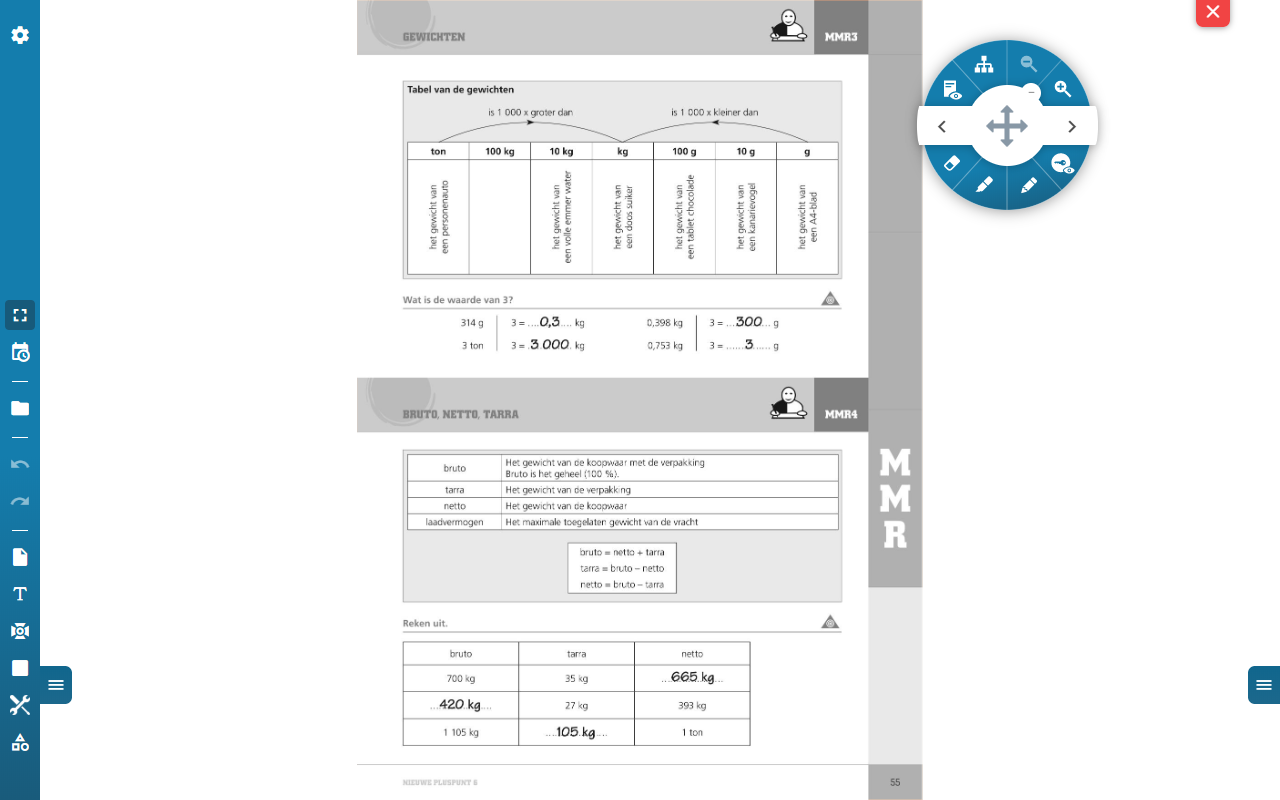 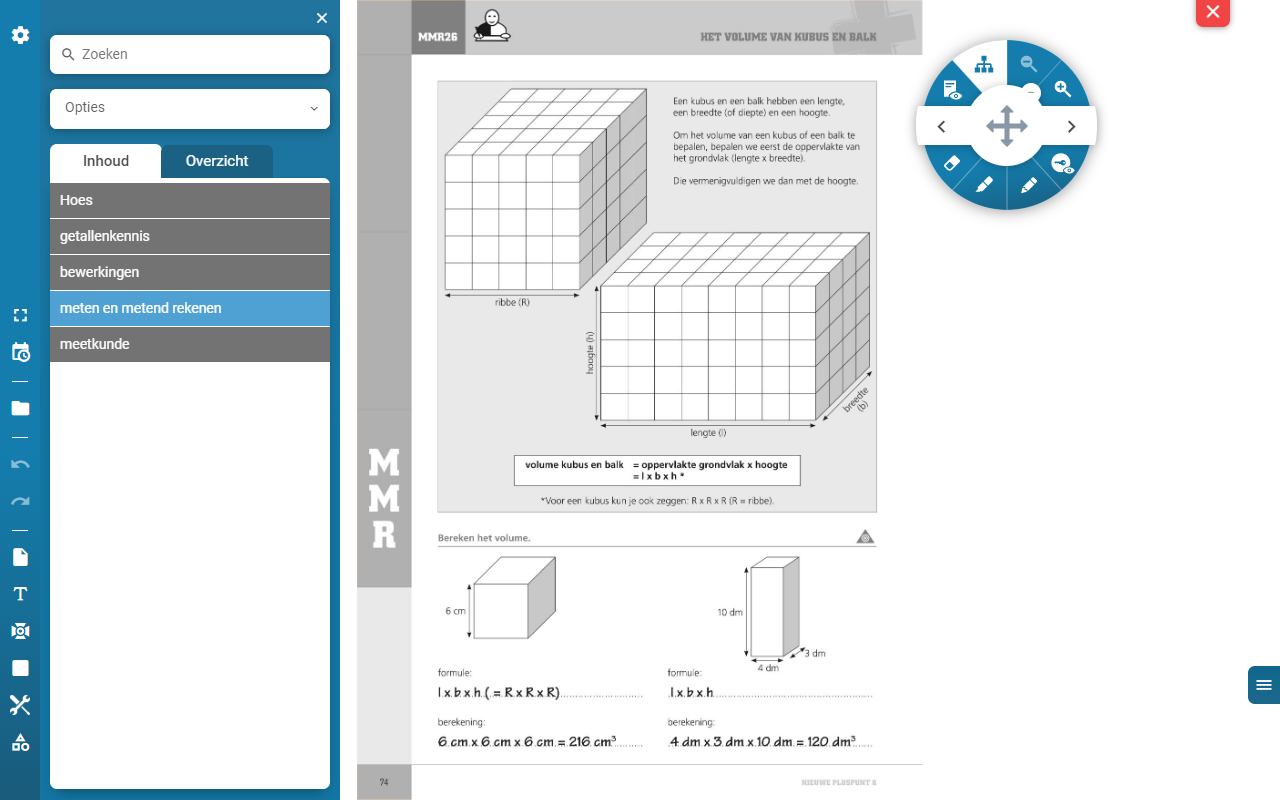 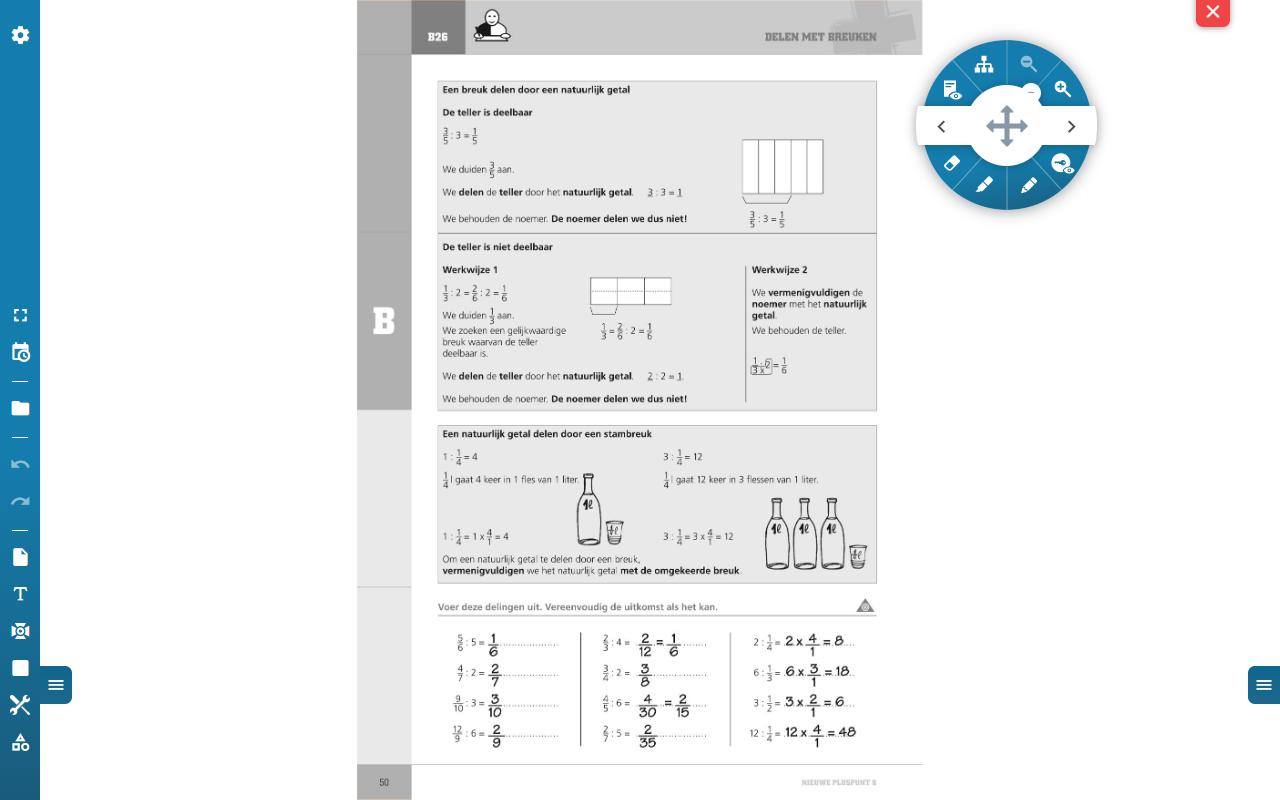 